20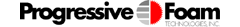 6753 Chestnut Ridge RoadBeach City, OH 4460800 62 12 CONSTRUCTION CLOSEOUT SUBMITTAL FORMThe attached submittal is for your review as required by the Contract Documents:Specification Section Number and Title: ______________________________________________Article and Paragraph: ____________________________________________________________Items Attached:                 Comment:Submitted by:_____________________________________                  ______________________________________(Authorized Agent)							 (Signature)																					_____________________________									     (Date)	PROJECT       Project Title                         Project Address                        City, ST 00000TO:       Contractor              Contractor’s Address             City, ST ZipProject No.: 00000.00Date:  Certified Test Reports  Executed Warranty  Sustainable Design Closeout Submittals  Other __________________________________